Hier sind eine Reihe von Verständnisfragen zum Film ...                                       Name:_________________________Bohrs Atommodell – by: Chemie SIMPLECLUB.DE – 6:08 minWas ist ein Postulat? Welche Postulate werden zum Bohrmodell aufgestellt? Was sind Schalen beim Bohrmodell?4. Worin bestehen Unterschiede zwischen der K- und der L-Schale?5.  Wie ist das Stickstoffatom nach Bohr aufgebaut?AKKappenbergAtommodelle 2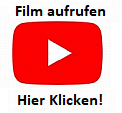 Am2dAKKappenbergDas Bohr- ModellAm2d